МИНИСТЕРСТВО ВНУТРЕННИХ ДЕЛ РОССИЙСКОЙ ФЕДЕРАЦИИ УПРАВЛЕНИЕ МИНИСТЕРСТВА ВНУТРЕННИХ ДЕЛ ПО КУРСКОЙ ОБЛАСТИ	ОМВД РОССИИ ПО ОБОЯНСКОМУ РАЙОНУ	(наименование органа государственного контроля (надзора) или органа муниципального контроля)г. Обоянь ул. Ленина д. 94	" 11 "       февраля      20 15   (место составления акта)   *	(дата составления акта)16 часов 30 минут (время составления акта)АКТ ПРОВЕРКИорганом государственного контроля (надзора), органом муниципального контроляюридического лица, индивидуального предпринимателя№	1По адресу/адресам: Курская область Обоянский район сл. Рыбинские Буды	(место проведения проверки)На основании:  распоряжение №   1   начальника ОМВД  России  по  Обоянскому району  от04.02.2015 года	(вид документа с указанием реквизитов (номер, дата))была проведена	плановая/выездная	проверка в отношении:(плановая/внеплановая, документарная/выездная)	Администрация Рыбино-Будского сельсовета Обоянского района Курской области	;.,(наименование юридического лица, фамилия, имя, отчество (последнее - при наличии)индивидуального предпринимателя)Дата и время проведения проверки:" 10 "     февраля     20 15   г. с	час.	мин. до	час.	мин. Продолжительность     ч" 11 "     февраля     20 15   г. с	час.	мин. до	час.	мин. Продолжительность     ч(заполняется в случае проведения проверок филиалов, представительств, обособленных структурных подразделений юридического лица или при осуществлении деятельности индивидуального предпринимателяпо нескольким адресам)Общая продолжительность проверки: 2 дня /	(рабочих дней/часов)Акт составлен: ОМВД России по Обоянскому району	(наименование органа государственного контроля (надзора) или органа муниципального контроля)     ^С копией распоряжения/приказа о проведении проверки ознакомлен (ы): заместитель главы(заполняется при проведении выездной проверки) Администрации   Рыбино   -   Будского   сельсовета   Обоянского   района   Курской   области Долженкова Вера Алексеевна   04.02.2015 года в 10 часов 00 минут  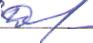 (фамилии, инициалы, подпись, дата, время)Дата и номер решения прокурора (его заместителя) о согласовании проведения проверки:(заполняется в случае необходимости согласования проверки с органами прокуратуры)Лицо (а), проводившее проверку: старший государственный инспектор дорожного надзораОГИБДД ОМВД России по Обоянскому району капитан полиции Селюков Сергей Васильевич(фамилия, имя, отчество (последнее - при наличии), должность должностного лица (должностных лиц),проводившего(их) проверку; в случае привлечения к участию в проверке экспертов, экспертных организацийуказываются фамилии, имена, отчества (последнее - при наличии), должности экспертов и/или наименованияэкспертных организаций с указанием реквизитов свидетельства об аккредитации и наименование органапо аккредитации, выдавшего свидетельство)При  проведении  проверки  присутствовали:   заместитель  главы  Администрации  Рыбино  -
Будского сельсовета Обоянского района Курской области Долженкова Вера Алексеевна	(фамилия, имя, отчество (последнее - при наличии), должность руководителя, иного должностного лица (должностных лиц) или уполномоченного представителя юридического лица, уполномоченного представителя индивидуального предпринимателя, уполномоченного представителя саморегулируемой организации (в случае проведения проверки члена саморегулируемой организации), присутствовавших при проведении мероприятийпо проверке)В ходе проведения проверки: выявлены нарушения обязательных требований или требований, установленных муниципальными правовыми актами (с указанием положений (нормативных) правовых актов): нарушение ч. 1, ч. 4 ст. 20 ФЗ 196 от 10.12.1995 года «О безопасности дорожного движения»: 1) не проводится предрейсовый медицинский осмотр водителей; 2) не обеспечено наличие в организации должностного лица, ответственного за обеспечение безопасности дорожного движения и прошедшего в установленном порядке аттестацию на право занимать соответствующую должность; 3) не организован и не проводится предрейсовый контроль технического состояния транспортных средств; глава Администрации Рыбино - Будского сельсовета Обоянского района Курской области Красноплахтин АлександрЕвгеньевич	(с указанием характера нарушений; лиц, допустивших нарушения)выявлены несоответствия сведений, содержащихся в уведомлении о начале
осуществления отдельных видов предпринимательской деятельности, обязательным
требованиям (с указанием положений (нормативных) правовых актов):	выявлены   факты   невыполнения   предписаний   органов   государственного   контроля (надзора), органов муниципального контроля (с указанием реквизитов выданных предписаний):нарушении не выявленоЗапись в Журнал учета проверок юридического лица, индивидуального предпринимателя,
проводимых органами государственного контроля (надзора), органами муниципального
контроля внесена (заполняется при проведении выездной проверки):	,(подпись проверяющего)(подпись уполномоченного представителя юридического лица,индивидуального предпринимателя, его уполномоченногопредставителя)Журнал учета проверок юридического лица, индивидуального предпринимателя, проводимых органами государственного контроля (надзора), органами муниципального контроля, отсутствует (заполняется при проведении выездной проверки):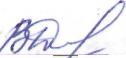 Долженкова В.А.(подпись уполномоченного представителя юридического лица,индивидуального предпринимателя, его уполномоченногопредставителя)Прилагаемые к акту документы: АКТ выпуска на линию т/с от 10.02.2015 года, предписание б/н от 11.02.2015 года.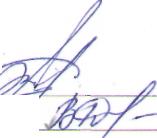 2) Долженкова^В.А.Подписи лиц, проводивших проверку: 1) Селюков С.ЩС актом проверки ознакомлен (а), копию акта со всеми приложениями получил (а): заместитель главы Администрации Рыбино - Будского сельсовета Обоянского района Курской областиДолженкова Вера Алексеевна	(фамилия, имя, отчество (последнее - при наличии), должность руководителя, иного должностного лица или уполномоченного представителя юридического лица, индивидуального предпринимателя,его уполномоченного представителя)11 "      февраля      20 15   г.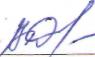 (подпись)Пометка об отказе ознакомления с актом проверки:(подпись уполномоченного должностного лица (лиц), проводившего проверку)